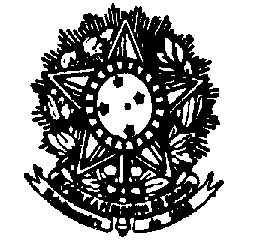 SERVIÇO PÚBLICO FEDERALMINISTÉRIO DA EDUCAÇÃOUNIVERSIDADE FEDERAL FLUMINENSEFACULDADE DE NUTRIÇÃO EMÍLIA DE JESUS FERREIROAo vigésimo sétimo dia do mês de novembro, do ano de dois mil e vinte, às 09 horas, reuniram-se virtualmente, na plataforma Google Meet, através do link de acesso 
meet.google.com/xiz-emjt-gda, os seguintes professores: Amina Chain Costa, Ana Beatriz Siqueira, Camila Maranha, Clarissa Magalhães, Daniele Soares, Daniele Mendonça, Enilce Sally, Kátia Ayres, Luciene Burlandy, Manoela Pessanha, Maria das Graças Medeiros, Patrícia Camacho, Patrícia Henriques, Roseane Barbosa, Silvia Pereira, Úrsula Bagni. A ausência dos seguintes professores foi justificada: Vivian Wahrlich, Luiz Antonio dos Anjos e Maristela Soares (férias). A reunião teve como pontos de Pauta: 1. Aprovação da ata de reunião do MNS em 29/10/2020, 2. Edital de seleção simplificada para professor substituto - licença Profa. Amina Chain (anexo I), 3. Proposta para as disciplinas de Estágios Supervisionados - Comissão de planejamento de estágios supervisionados 2020.2 (anexo II), 4. Projeto de extensão “Atendimento ambulatorial de pessoas transgêneros - Dietética e Alimentos funcionais na promoção de saúde e prevenção de doenças crônicas não transmissíveis (DCNT)” - Profa Ursula Viana, 5. Grupo de pesquisa “ Núcleo de Estudos, Pesquisa e Revisões em Alimentação e Nutrição” - Profa Ana Beatriz Siqueira, 6. Proposta de disciplina optativa prática “Avaliação Nutricional II” – carga horária 34 horas –  Profa Amina Chain. Informes: 1. Planejamento de compras CMN. Solicitações até 30/11/20, 2. Prêmio de Excelência em Docência - Destaque Ensino Remoto 2020 - Indicação da Profa Daniele Mendonça, 3. Progressão funcional - Profa Maria das Graças Medeiros, 4. Estágio integrado em Saúde Pública e Alimentação Coletiva no CECANE-UFF, 5. Disciplinas optativas e de pós-graduação a serem oferecidas em 2020.2 - informe ao MNS, 6. Rubrica das folhas do RAD para progressões de professores associados, 7. Projeto de pesquisa  “Estruturação do  Núcleo de Estudos, Pesquisa e Revisões em Alimentação e Nutrição” - Profa Ana Beatriz Siqueira, 8. Fórum Chefes de Departamento e Coordenadores de Curso com a PROGRAD (24 de novembro de 2020), 9. Chefia MNS, 10. Avaliações das disciplinas em 2020.1. No primeiro ponto de pauta, a profª. Daniele Soares iniciou a reunião fazendo a leitura da ata da reunião ordinária deste Colegiado de 29 de outubro de 2020 e a mesma foi aprovada. No segundo ponto de pauta, que tratou da elaboração do Edital de Seleção Simplificada para contratação temporária de docente em razão da licença maternidade da profa. Amina Chain, a partir de janeiro de 2021, a mesma pediu a palavra e fez considerações sobre a importância da contratação de um docente na área de nutrição em atividade física, não somente para sua substituição temporária, mas também levando-se em conta a possiblidade de futura licença médica da prof. Vivian Wahrlich. Em seguida, a profa. Ursula Viana apresentou à plenária uma proposta para este Edital desenvolvida pela banca de seleção composta pelas docentes Camila Maranha, Kátia Ayres e Ursula Viana (Anexo I). No item da proposta relativo à pontuação dos grupos do currículo lattes, a profa. Daniele Mendonça pediu a palavra e apresentou à plenária, em linhas gerais, uma planilha de pontuação dos grupos do currículo lattes a ser utilizada pela banca nesta Seleção Simplificada. Após dúvidas e apontamentos relativos à planilha, levantados por alguns docentes, a profa. Daniele Soares sugeriu a criação futuramente de um Grupo de Trabalho (GT) para estudo e proposição de adaptações da planilha apresentada com vistas a seleções simplificadas e concursos públicos de docentes para este Departamento. Todos os docentes concordaram com a criação futura deste GT. Em seguida, a profa. Daniele Soares abriu a votação para a aprovação da proposta do Edital de Seleção Simplificada e a plenária aprovou a mesma (Anexo I). Os itens do Edital relativos à ementa e referências bibliográficas serão apresentados e discutidos na reunião ordinária deste Departamento no mês de dezembro de 2020. A prof. Daniele Soares destacou que o envio do Edital e a abertura do processo de Seleção Simplificada estão condicionados à autorização, por parte da PROGEPE, considerando-se a suspensão, até o presente momento, deste processo e da contratação de professores substitutos na UFF. No terceiro ponto de pauta, que tratou da proposta para realização das disciplinas de Estágios Supervisionados em Alimentação para Coletividade (AC) e em Saúde Pública (SP), a partir de 2020.1, as professoras Amina Costa e Manoela Pessanha fizeram a leitura e explanação de um documento preparado pela Comissão de planejamento de estágios supervisionados 2020.2 (Anexo II). As professoras Amina Chain e Manoela Pessanha destacaram os seguintes itens do documento: campos de realização dos estágios, confirmados e em potencial, proposta de cronograma, possibilidades de operacionalização dos estágios em AC e SP e supervisão das atividades discentes. As docentes também enfatizaram a necessidade de elaboração de um documento a ser encaminhado à Divisão de Estágios - PROGRAD considerando os limites e possibilidades para a realização das disciplinas de estágio deste curso, a partir de fevereiro de 2021, no contexto da pandemia pela COVID-19. Após discussão deste documento (Anexo II), abriu-se a votação acerca da oferta das disciplinas de estágios em AC e em SP, a partir do segundo semestre de 2020, e da forma de supervisão das atividades discentes pelos professores (remota ou presencialmente). Os docentes aprovaram por unanimidade a oferta destas disciplinas, conforme as possibilidades apresentadas no documento (Anexo II), e condicionando a supervisão presencial das atividades discentes, pelos professores, à melhoria das condições sanitárias, pela pandemia da COVID-19, nos municípios com atividades de estágio, e à autorização e retorno das atividades presencias dos docentes no âmbito dos espaços da Universidade Federal Fluminense. Os professores justificaram esta deliberação levando-se em consideração que a maioria dos docentes deste Departamento se enquadra no grupo de risco conforme autodeclarações de saúde dos anexos II, III ou IV da Instrução de Serviço Nº 12⁄2020 da PROGEPE enviadas a este Departamento durante o mês de setembro de 2020. A plenária também deliberou que o documento, a ser encaminhamento à Divisão de Estágios da PROGRAD, fosse preparado no intuito de obter-se não somente um registro formal dos limites e possibilidades da oferta das disciplinas de estágios supervisionados do curso de nutrição, a partir do próximo semestre no contexto da pandemia, mas também pela possibilidade de obter uma resposta deste Setor que possa apoiar na oferta destas disciplinas. No quarto ponto de pauta sobre o Projeto de extensão  “Atendimento ambulatorial de pessoas transgêneros - Dietética e Alimentos funcionais na promoção de saúde e prevenção de doenças crônicas não transmissíveis (DCNT)”, a profa. Ursula Viana pediu a palavra e apresentou, em linhas gerais, o projeto sob coordenação adjunta da mesma e coordenação geral da profa. Manuela Dolinsky do Departamento de Nutrição e Dietética. A plenária aprovou este Projeto de Extensão. No quinto ponto de pauta, que tratou da criação do grupo de pesquisa “Núcleo de Estudos, Pesquisa e Revisões em Alimentação e Nutrição”, a profa. Ana Beatriz Siqueira pediu a palavra e informou à plenária que este grupo fará parte de um projeto de pesquisa, já existente e em andamento com o mesmo título, sob sua coordenação e fez um breve relato acerca das atividades a serem realizadas por este grupo. A plenária aprovou a criação do mesmo. No sexto ponto de pauta, disciplina optativa Avaliação Nutricional II, a profa. Daniele Soares passou a palavra para a profa Amina Costa que explicou a proposta da disciplina prática a ser oferecida quando do retorno das aulas presencialmente na UFF. A plenária aprovou a criação desta disciplina optativa com carga horária total de 34 horas e a profa. Daniele Soares informou que esta proposta seguiria para apreciação em plenária de Colegiado de Curso no mês de dezembro de 2020. Passando para os informes, a prof. Daniele Soares reforçou à plenária a solicitação da Direção da FNEJF para envio, por e-mail, em até 30 de novembro de 2020, de pedidos de compras para 2021. A profa. Daniele Soares ressaltou que a dinâmica de pedidos de compras para 2021 foi modificada este ano pela Direção e, assim, as solicitações de compras de materiais diversos, equipamentos e serviços, diretamente à direção, poderiam ser feitos, individual ou coletivamente, com justificativa para aquisição e destinação dos itens⁄serviços solicitados. A profa. Daniele Soares também destacou que todas as solicitações de compra de professores de ambos Departamentos (MNS e MND) serão reunidas e encaminhadas a todos os docentes da FNEJF, pela Direção, para que as mesmas possam ser discutidas em plenária de Colegiado de Unidade ampliada no início do ano de 2021. Com relação ao Prêmio de Excelência em Docência - Destaque Ensino Remoto 2020 - Indicação da Profa. Daniele Mendonça, a prof. Daniele Soares informou que o evento, promovido pela PROGRAD, ocorreu em 26 de novembro de 2020 e aproveitou a oportunidade para parabenizar e agradecer a profa. Daniele Mendonça pela premiação e apoio aos docentes desta Unidade no planejamento e execução do ensino remoto em 2020.1.  No terceiro informe, a profa. Daniele Soares informou que a Comissão de Avaliação para Progressão a Professor Associado da Faculdade de Odontologia reuniu-se em 30 de outubro de 2020 e aprovou a progressão da mesma à Classe D de Professor Associado. No quarto informe, estágio integrado em SP e AC no CECANE-UFF, a profa. Patricia Camacho pediu a palavra e informou à plenária que seria possível oferecer duas vagas para alunos de estágios neste espaço a partir de 2020.2. No quinto informe, sobre as disciplinas optativas e de pós-graduação a serem oferecidas em 2020.2, a profa. Daniele Soares solicitou aos docentes que enviassem ao e-mail deste Departamento a relação de disciplinas da pós graduação e optativas a serem oferecidas no próximo semestre de modo a subsidiar o ponto de pauta “Planejamento de disciplinas e carga horária docente 2020.2” na reunião deste Colegiado em dezembro de 2020. No sexto informe, a profa. Daniele Soares informou aos docentes a necessidade dos mesmos de rubricarem todas as folhas de seus respectivos currículos lattes a serem anexados, via SEI, nos processos de solicitação de progressão docente vertical e horizontal para professor associado. No sétimo informe, a profa. Ana Beatriz Siqueira pediu a palavra e informou à plenária que o projeto de pesquisa “Estruturação do Núcleo de Estudos, Pesquisa e Revisões em Alimentação e Nutrição” foi contemplado com recurso financeiro do Edital de Fomento à Pesquisa da UFF (Fopesq) deste ano. No oitavo informe, a profa. Daniele Soares informou à plenária que, em Fórum de Chefes de Departamento e Coordenadores de curso com a PROGRAD, realizado em 24 de novembro de 2020, a Pró-Reitora de Graduação, profa. Alexandra Anastácio, relatou que o Programa de Monitoria 2020 seria extendido até 01 de maio de 2021 e que uma Instrução de Serviço da PROGRAD com estas informações seria publicada em poucos dias; que a Coordenação de Pessoal Docente está construindo uma diretriz, a ser discutida em breve no CEPEX, relativa à implementação de cotas em concursos públicos para docentes na UFF; que a quarta versão do Plano de Contingência da UFF já está disponível no site da UFF e que o plano de Retorno Gradual da UFF será futuramente também apresentado ao CEPEX para deliberação. No nono informe, a profa. Daniele Soares informou aos docentes que a Portaria Nº 67.795 de 23 de novembro de 2020, acerca de sua nomeação como chefe pro tempore, foi publicada em Diário Oficial da União Nº 224, de 24 de novembro de 2020. A profa. Daniele Soares aproveitou a oportunidade para agradecer aos professores pelo envio das declarações de declínio da chefia deste Departamento. No décimo e último informe, a profa. Daniele Soares orientou aos docentes que realizassem as avaliações das disciplinas oferecidas em 2020.1 por meio de instrumentos próprios e que, neste semestre, por conta do ensino remoto, o Sistema de Avaliação Institucional não estaria disponível para utilização. Terminados os informes, foi concedida a palavra livre. A prof. Enilce Sally informou que ela e a profa. Maria das Graças Medeiros estariam compondo a chapa do Conselho de Representantes da Gestão da ADUFF e a que eleição ocorreria entre 14 e 16 de dezembro de 2020. A profa. Maria das Graças Medeiros também pediu a palavra e relatou o andamento do Projeto de Extensão “Segurança dos Alimentos no Navio Escola da UFF” que conta também com a participação da nutricionista Muriel Carneiro e das docentes Maristela Soares e Manoela Pessanha. A profa. Maria das Graças Medeiros destacou que este Navio poderá ser utilizado, futuramente, como um novo campo de estágio supervisionado em AC. A profa. Maria das Graças Medeiros também informou que o e-book “Boas Práticas na Produção e Comercialização de Alimentos de Rua em Tempos de COVID-19” foi elaborado, em parceria com a PROEX, a partir das atividades e cartilhas desenvolvidas no projeto de Extensão “Capacitação em controle sanitário para ambulantes de alimentos no município de Niterói, Rio de Janeiro” e que, em breve, o material seria lançado. Não tendo mais nada a tratar, a reunião foi encerrada por mim, profª. Daniele da Silva Bastos Soares, e a assistente em administração Helga Nazario lavrou a presente ata.ANEXO IProposta para o Edital de Seleção Simplificada para contratação temporária de docente para o Departamento de Nutrição SocialDepartamento de Ensino: Departamento de Nutrição Social (MNS)Área de Concentração: Nutrição em Saúde Pública Número de Vagas: 01 (uma).Tipo de Contrato: SubstitutoRegime de Trabalho: 20 (vinte) horas semanais.Classe: Assistente A.Titulação exigida:- Graduação: Nutrição.- Mestrado: Nutrição; Ciências Nutricionais; Saúde Coletiva; Saúde Pública; Ciências da Saúde; Ciências da Nutrição; Alimentação, Nutrição e Saúde; Segurança Alimentar e Nutricional; Engenharia Biomédica.Composição da banca: Ursula Viana Bagni, Camila Maranha, Kátia Ayres MonteiroPesos específicos das provas:a) prova escrita - peso 4 (quatro)b) avaliação do Curriculum Vitae - peso 2 (dois)c) prova didática - peso 4 (quatro)Pesos específicos dos grupos componentes do Curriculum Vitae:Grupo 1 (Formação Acadêmica):  peso    1 Grupo 2 (Atividades de Magistério):  peso     3Grupo 3 (Atividades Profissionais distintas do magistério):  peso    2Grupo 4 (Produção Acadêmica): peso 2Listagem de pontos para as Provas Escrita e Didática:PONTO 1 - Ações de EAN e intervenções no ambiente alimentar para a Promoção da Alimentação Adequada e Saudável.PONTO 2 - Segurança Alimentar e Nutricional: cenário atual, políticas e programas e desafios para a melhoria dos indicadores no Brasil.PONTO 3 - SISVAN como ferramenta de monitoramento do estado nutricional da população brasileira.  PONTO 4 – Políticas e Programas de Alimentação e Nutrição no Brasil: prevenção e controle da obesidade e carência de micronutrientes.PONTO 5 – Avaliação antropométrica e do consumo alimentar nos ciclos da vida: aplicações na atenção básica à saúde.PONTO 6 - Atividade física e alimentação saudável na promoção da saúde e prevenção de doenças crônicas.PONTO 7 – Metabolismo de macronutrientes no exercício físicoPONTO 8 – Micronutrientes no desempenho esportivo PONTO 9 - Hidratação e termorregulação no exercício físicoPONTO 10 - Métodos de avaliação do gasto energéticoCronograma: a ser definido conforme as datas divulgadas em breve pela UFFANEXO IIProposta para a realização das disciplinas de estágios supervisionados a partir de 2020.2 enquanto persistir a pandemia pela COVID-19Grupo de trabalho sobre os estágios de Saúde Pública, Alimentação Coletiva e Nutrição Clínica Este grupo de trabalho é composto pelas professoras Amina Chain, Clarissa Magalhães, Kátia Ayres, Manoela Pessanha, Maristela Lourenço, Rosane Rito e Thereza Wady. Além disso, tem a participação discente da Amanda Freitas. O presente grupo de trabalho elaborou um documento com objetivo de mapear as condições atuais de ofertas vagas, possibilidades futuras de aberturas de novos campos, entre outros aspectos referentes aos estágios supervisionados obrigatórios. Cabe destacar que o cenário pode se modificar a qualquer momento, e que estamos em contato constante com os setores responsáveis pelos campos de estágio e com a divisão de estágios da UFF. Situação atual dos campos de estágio Alimentação coletiva • Disponíveis para receber os alunos HUAP - 2 vagas - Nutricionista Gabriela (chefianutricao@huap.uff.br) Maternidade São Francisco - 1 vaga - Nutricionista Luciana (Tel.: 21 99813-9470) Escola Eleva - GR - 1 vaga - Nutricionista Rayla (Tel.: 21 98360-6455) • Indisponíveis (sem funcionamento) COLUNI - 2 vagas - Nutricionista Nathália (Tel: 21 99608-1495) Restaurante Universitário - 2 vagas - Nutricionistas Jessica Socas e Raquel Nascimento (Tel .: 21 99308-7046) INES - 1 vaga - Nutricionista Lidiane (Tel.: 21 96432-2308) • Em funcionamento, mas que não receberão alunos durante a pandemia Restaurante Sabor Saúde - 1 vaga - Nutricionista Karla (Tel.: 21 99888-2854) Bbraun - 1 vaga - Nutricionista Juliana (Tel: 21 98767-9987) Hotel Fasano - 2 vagas e Quiosque Fasano - 1 vaga - Nutricionista Yvi (Tel.: 21 98125-3777) Globosat - 2 vagas - Nutricionista Thaisa (Tel.: 21 98010-2007) Saúde Pública • Disponíveis para receber aluno HUAP: Ambulatório de adultos - 1 vaga - Nutricionista Rosane Lessa PAM Hélio Pelegrino - 1 vaga - Nutricionista Ana Maria - Praça da bandeira • Disponíveis, mas faltando ajustes para a recepção de alunos (que estão sendo providenciados) UBS Paquetá - Contato estabelecido com o nutricionista, mas o mesmo retorna apenas em janeiro para a Unidade. Estamos em contato para ajustes finais. Campos de estágio no município de São Gonçalo (Área da saúde) - Ainda estamos aguardando o número de vagas por campo e horários das nutricionistas. Pólo Sanitário Washington Luiz Lopes Pólo Sanitário Hélio Cruz Pólo Sanitário Paulo Marcos Rangel PAM Alcântara Clínica Municipal Gonçalense do Mutondo Posto de saúde Robert Koch. • Indisponíveis Campos de estágio no município de Niterói (FMS) - Aguardando novas informações do NEP sobre o retorno - Campos de estágio antes da pandemia: Policlínica da Engenhoca Policlínica de Itaipu Policlínica do Largo da Batalha Policlínica Sérgio Arouca Policlínica Dr. March (+DESUN) Maternidade Alzira Reis Fundação Municipal de Educação de Niterói - Sem retorno previsto Núcleo da Saúde da Família (Saquarema) - Sem retorno previsto Nutrição Clínica HUAP - Disponibilidade de 20 vagas por turma (Turma A: de 01/02 a 19/03/2021 e Turma B: de 22/03 a 07/05/2021), totalizando 40 vagas em 2020.2. 2. Possibilidades de campos novos de estágio Alimentação coletiva Unidade Pavuna (Tecnip FMC) - Sodexo - 2 vagas - Nutricionista Marcela (Tel.: 99330-6905) Gastroservice - aguardando confirmação para o convênio Escola Eleva Barra - Sapore - 1 vaga - aguardando a confirmação do convênio Saúde Pública Fiocruz - Escola Politécnica Joaquim Venâncio - contato iniciado, mas não há convênio válido, vamos iniciar os trâmites do convênio junto à divisão de estágios. CONSEA - contato iniciado, mas não há convênio válido, vamos iniciar os trâmites do convênio junto à divisão de estágios. Campos SMS - RJ - Emails enviados, mas ainda sem retorno: Centro Municipal de Saúde José Messias do Carmo - Santo Cristo Centro Municipal de Saúde Salles Netto - Rio Comprido Centro Municipal de Saúde Mário Olinto de Oliveira - Cascadura - A nutricionista está afastada pois é do grupo de risco e não houve reposição para atendimentos. Centro Municipal de Saúde Dom Hélder Câmara - Botafogo 3. Possibilidades de campos de estágio integrado - Alimentação coletiva e saúde pública - Ainda deve ser discutida em cada campo. INES Colégio São Vicente Maternidade Alzira Reis Hospital Psiquiátrico de Jurujuba Creche UFF HUAP - Ambulatório/Banco de leite/Serviço de alimentação - UAN Restaurante universitário Coluni 4. Carga horária Considerar 80% de carga horária presencial no campo (192h) e 20% de carga horária remota assíncrona e síncrona (48h) Carga horária presencial para 1 estágio: 192h Carga horária presencial para 2 estágios: 384h Carga horária total para 3 estágios: 576h 5. Distribuição da carga horária e calendário acadêmico 2020.2 Semestre letivo: 01/02/2021 a 10/05/2021 Dias úteis: 61 dias (descontando feriados) Fevereiro: 15 dias Março: 23 dias Abril: 17 dias Maio: 6 dias • Considerando 6 horas diárias - 61 dias x 6 horas = 366h, sendo que para a realização de dois estágios, o aluno precisaria de 384h presenciais (Sendo necessário avançar 18h a mais do período letivo). • Caso o aluno possa fazer 8 horas diárias - 61 dias x 8 horas = 488h • A possibilidade de realização do estágio com 8 horas diárias só pode ser realizada caso o aluno não esteja inscrito em TCC II. • A realização do estágio com 8 horas diárias, em todos os dias da semana, não é viável na maioria dos campos de saúde pública, considerando a carga horária dos nutricionistas nas unidades de saúde. • Os coordenadores do estágio de nutrição clínica optaram por não considerar a carga horária de 8h diárias considerando que podem alocar alunos em dois turnos de 6 horas. 6. Critérios para alocação dos alunos nos campos de estágio (nessa ordem) • Não pertencer a nenhum grupo de risco • Aprovação do trabalho de conclusão de curso • Faltar apenas um estágio para integralização do currículo • Faltar apenas dois estágios para integralização do currículo • Coeficiente de rendimento • Tempo para integralização do currículo 7. Supervisão Remota - estratégias Esse assunto foi tratado em reunião com a coordenação de curso e divisão de estágios e a Letícia (divisão de estágios) considera possível a realização da supervisão remota por parte dos professores, desde que sejam apresentadas estratégias para a realização da mesma. Pontos que devem ser considerados: a. Frequência de supervisão remota - professor e aluno b. Frequência de supervisão remota - professor, aluno e preceptor c. Frequência de ida ao campo • Na apresentação do aluno (obrigatório) • Em caso de solicitação do preceptor • Em caso de solicitação do aluno É importante destacar que levaremos em consideração a situação dos professores que se enquadram nos fatores de risco para COVID-19. 8. Situação atual de alunos em relação aos estágios (pode sofrer alteração de acordo com a situação do trabalho de conclusão de curso). • Alunos do 10º período (em 2020.1) faltando somente o estágio em saúde pública - 22 alunos (sendo 3 alunos aguardando avaliação do exame de proficiência); • Alunos do 10º período (em 2020.1) faltando somente o estágio em alimentação coletiva (inverteram a ordem do estágio em 2019.2 ou conseguiram aprovação no exame de proficiência para o estágio de clínica) - 3 alunos; • Alunos do 10º período (em 2020.1) faltando somente o estágio em nutrição clínica (inverteram a ordem do estágio em 2019.2) - 1 aluno • Alunos do 9º período (em 2020.1) faltando o estágio em alimentação coletiva e saúde pública (aqueles que realizaram o estágio de nutrição clínica em 2020.1) - 9 alunos (sendo 1 aluno aguardando avaliação do exame de proficiência); • Alunos do 9º período (em 2020.1) faltando o estágio em alimentação coletiva e nutrição clínica (não quiseram realizar o estágio em nutrição clínica em 2020.1) - 15 alunos. Esses alunos ainda terão que cursar o estágio de saúde pública em 2021.1 • Alunos concluindo o 8º período com possibilidade de ir para o estágio de nutrição clínica e alimentação para coletividade em 2020.2 - 24 alunos Dessa forma, considerando alunos apenas do 9º e 10º período (em 2020.1 e 2020.2) e não considerando os alunos que estão concluindo o 8º período, teríamos a seguinte situação: • Saúde pública: 22 alunos (10º - prioridade 1) + 24 alunos (9º - prioridade 2) = 46 alunos • Alimentação coletiva: 27 alunos • Nutrição clínica: 16 alunos 9. Pontos que ainda serão destacados nas próximas versões desse documento: • POPs para retorno nos campos de Alimentação Coletiva e Saúde Pública; • Planejamento das disciplinas de estágio em Alimentação coletiva e Saúde pública de acordo com a carga horária proposta nesse documento. 